раздел 48Опубликовано в 2016 г. Организацией Объединенных Наций по вопросам образования, науки и культуры, 7, place de Fontenoy, 75352 Paris 07 SP, France© ЮНЕСКО 2016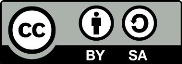 Эта публикация есть в открытом доступе на основе лицензии Attribution-ShareAlike 3.0 IGO (CC-BY-SA 3.0 IGO) (http://creativecommons.org/licenses/by-sa/3.0/igo/). Используя содержание этой публикации, пользователи соглашаются с условиями использования Репозитория открытого доступа ЮНЕСКО (http://www.unesco.org/open-access/terms-use-ccbysa-en).Изображения в этой публикации не подпадают под действие лицензии CC-BY-SA и не могут быть использованы, воспроизведены или коммерциализированы без предварительного разрешения правообладателей. Употребляемые выражения и представление материала в этой публикации не подразумевают выражения какого-то мнения со стороны какой-либо части ЮНЕСКО относительно правового статуса любой страны, территории, города или региона, их органов власти, либо относительно определения их приграничных территорий или границ.Идеи и мнения, выраженные в этой публикации, принадлежат авторам; ЮНЕСКО не обязательно разделяет их, и они ни к чему ее не обязывают.заметки фасилитатора 2: пример 57В этом примере представлен образец одного из многих сообществ по всему миру, которые признают, почитают и учитывают более двух гендерных категорий; при этом не обязательно между ними устанавливается иерархия. Некоторые культурные сообщества имеют три, четыре, пять или даже больше гендеров. Вместо того, чтобы подвергаться маргинализации или рассматриваться в качестве альтернативных, определенные гендеры особенно славятся своим НКН. В некоторых случаях носители не идентифицируют себя в качестве мужчин или женщин, а в качестве промежуточного состояния или существа с чертами обоих полов. В этом примере практика НКН возможна, фактически, только благодаря существованию гендерной категории, отличающейся от обычно признаваемых мужского и женского гендеров и, в отличие от примера 42(iii), эта гендерная группа полностью принимается обществом и особенно уважается им. Более того, практика НКН подчеркивает неиерархическое наличие многочисленных и изменчивых гендерных категорий. Как и в случае с примером 42, при принятии решения об использовании этого примера, необходимо принимать во внимание его контекстуальную уместность с учетом социокультурных представлений участников.Также может быть полезным знать, что культуры с более чем двумя гендерами имеют длинную историю. Например, в доколониальной культуре Анд инки поклонялись двуполому богу чуки чинчай. Священные обряды в честь этого бога исполняли ритуальные служители, принадлежащие к третьему полу, или шаманы. Шаманы носили андрогинную одежду как «видимый знак третьего пространства, в котором идут переговоры между мужским и женским, настоящим и прошлым, живым и мертвым». Точно также, за столетия до прибытия европейских колонистов в Африку, анимистические обряды народа бангала проводились шаманами, одетыми в женскую одежду, чтобы обрести способность раскрывать преступления. В Европе также существовали сообщества, в состав которых входил третий гендер, например, воплощенные в мужском теле «феминелли» в итальянском обществе XVIII в. Феминелли проживали в испанском квартале Неаполя, одном из беднейших районов города; считалось, что они приносят удачу домохозяйствам, в которых выросли. На Гавайях, задолго до прибытия Кука и других европейцев среди местного населения острова бытовала традиция существования многочисленных гендеров. Отдельные лица могли быть биологическими мужчинами или женщинами, но принимать на себя промежуточную гендерную роль между мужчиной и женщиной или включающую оба пола. Такие лица и тогда и теперь ценятся и уважаются. Их гендерная подвижность и способность охватывать как мужские, так и женские качества рассматриваются как преимущество и позволяют им становиться целителями, учителями и пропагандистами древних традиций и обрядов. Однако сегодня эта группа сталкивается с дискриминацией в культуре, где все больше доминирует бинарная гендерная идеология.вопросы для обсуждения:Как вы понимаете термин «люди с двумя духами» в контексте общества нахили и, в частности, ритуальной церемонии соланг?Каковы роль и статус «людей с двумя духами» в обществе нахили?Напоминает ли вам этот пример другие примеры НКН, где гендерные роли играю важную роль?Как, по вашему мнению, гендер влияет на НКН? 